Przedmiot : podstawy projektowania i konstrukcji odzieżyData: 20.04.2020 r.Temat: Rodzaje odzieży – wdzianka, bluzy i swetry z dzianiny.Notatka: Górne części ubioru, wykonane najczęściej z dzianiny, są bardzo wygodne, dzięki czemu stały się popularną odzieżą sportową i wypoczynkową.Dzięki zdolnościom izolacyjnym dzianiny nadają się do produkcji odzieży chroniącej przed zimnem, ich zaletą jest również to, że prawie się nie gniotą.Zadanie:1.Wypisz, który model bezrękawnika i swetra jest uniwersalny, to znaczy, że może nosić je każdy.Poniżej załącznik do zadania.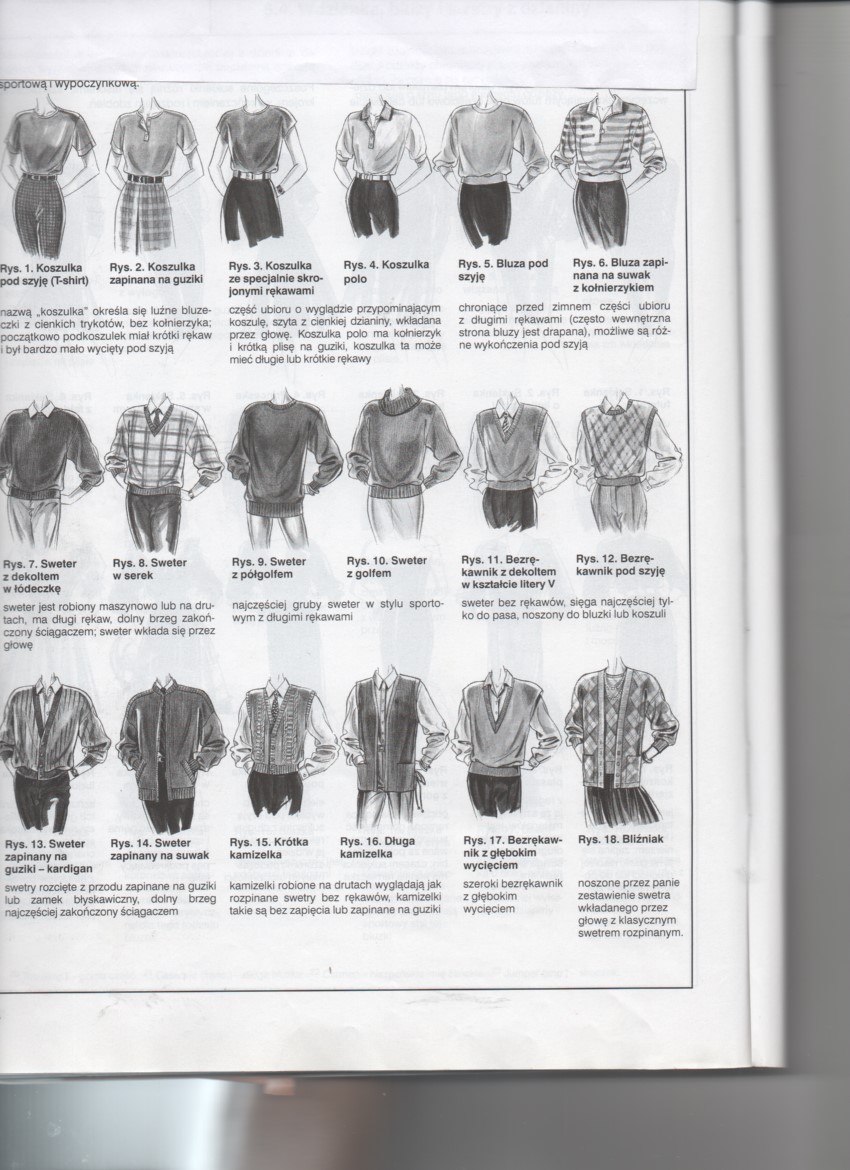 .